Беседуем с детьми о животных юга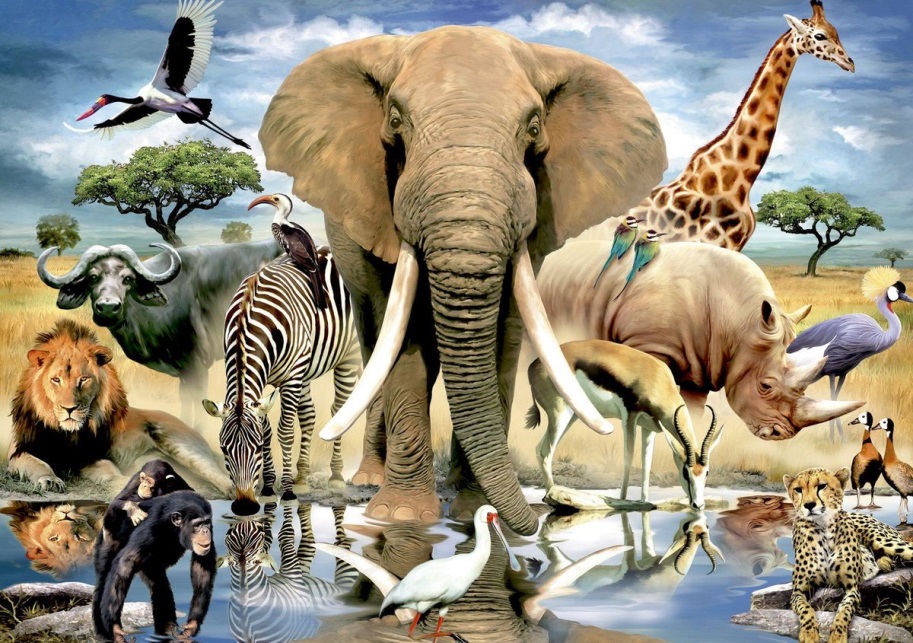 Покажите ребёнку картинки с изображением животных юга.Например: (картинка с изображением  льва) :— Посмотри, пожалуйста, на картинку, какое это животное (Ответ ребёнка).- Правильно! Это лев. Опиши его внешний вид. (Ответ ребёнка).- Чем отличается лев от тигра? Что между ними общего? (Ответ ребенка).- А ты знаешь, где обитают львы? Чем львы питаются? (Ответ ребенка).(Картинка с изображением слона)— Посмотри внимательно на следующую картинку. Как называется это животное? (Ответ ребёнка).- Это животное называется слон. Он большой и неуклюжий. У слона есть хобот, уши большие.- А что любит есть слон? (Ответ ребёнка).(Картинка с изображением зебры)— Кто изображен на этой картинке? (Ответ ребенка).Спросите, как выглядит зебра. Какие у него шерсть, копыта? Чем питается и где живет это животное? (Ответ ребёнка).